RICHIESTA ISCRIZIONE ALBO FORNITORI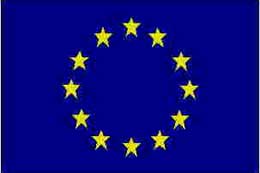 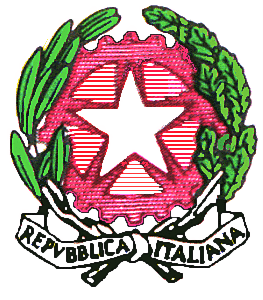 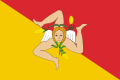 DIREZIONE DIDATTICA  STATALE I CIRCOLOVIA MAZZIERE 90018 TERMINI IMERESETEL 091 8113191 TEL/FAX 091 8144600/ FAX 091/6197479E-MAIL paee09300v@istruzione.it E-MAIL paee09300v@pec.istruzione.itSito web : www.primocircolotermini.itLa società/ditta…………con sede legale in via…………………Nella figura del suo legale rappresentante…………………………………….nato a………………..e residente in via………………………………………..CAP ………………………..telefono fax………………………………e-mail…………………………CHIEDEl'iscrizione all'ALBO FORNITORI della Direzione Didattica Statale I Circolo di  Termini Imerese (PA) relativamente alla  seguente categoria merceologiche e/o servizi:A tale fine allega:-  certificato di iscrizione CCIAA -  dichiarazione sostitutiva di certificazione (Mod 1).DataIl rappresentante legaleMod 1Consapevole delle sanzioni penali, nel caso di dichiarazioni non veritiere, di formazione o uso di atti falsi, richiamate dall'art. 76 del DPR 445 del 28/12/2000, DICHIARAche i seguenti dati sono veritieri e identificano l'impresa per la quale viene richiesta l'iscrizione all'Albo Fornitori della Direzione Didattica Statale I Circolo di Termini Imerese (PA)Iscritto alla CClAA di…………………………n. REA codice di iscrizione……………………………sede di iscrizione …………………………………data di iscrizione…………………….oggetto sociale: ………………………………………………..Nel caso di società di capitali indicare i nominativi e la qualifica di titolari, soci e amministratori muniti di rappresentanza.Dichiara inoltre:• di impegnarsi a comunicare tempestivamente qualsiasi variazione dei dati sopra riportati;• di non trovarsi nelle condizioni che comportano l'esclusione dalla partecipazione alle gare ai sensi dell'art. 38 del D.L. 163/2006 e cioè:a. di non trovarsi in stato di fallimento, di liquidazione coatta, di concordato preventivo, o di non avere in corso un procedimento per la dichiarazione di una di tali situazioni;b. di non avere nei propri confronti un procedimento pendente per l'applicazione di una delle misure di prevenzione di cui all'art. 3 della L.27/12/56 n"1423 o di una delle cause ostative previste dall'art. 1 O della L.31/5/1965 n''esclusione e il divieto operano se la pendenza del procedimento riguarda il titolare o il direttore tecnico, se si tratta di impresa individuale; il socio o il direttore tecnico se si tratta di società in nome collettivo, i soci accomandatari o il direttore tecnico se si tratta di società in accomandita semplice, gli amministratori muniti di rappresentanza o il direttore tecnico se si tratta di altro tipo di società.c. che nei propri confronti non è stata pronunciata sentenza di condanna passata in giudicato o emesso decreto penale di condanna divenuto irrevocabile, oppure sentenza di applicazione della pena su richiesta, ai sensi dell'art.444 del codice di procedura penale, per reati gravi in danno dello Stato o della Comunità che incidono sulla moralità professionale. E' comunque causa di esclusione la condanna, con sentenza passata in giudicato, per uno o più reati di partecipazione a un'organizzazione criminale, corruzione, frode, riciclaggio, quali definiti dagli atti comunitari citati all'articolo 45 paragrafo 1, direttiva CEE 2004/18: l'esclusione e il divieto operano se la sentenza o il decreto sono stati emessi nei confronti: del titolare o del direttore tecnico se si tratta di impresa individuale; del socio o del direttore tecnico se si tratta di società in nome collettivo; dei soci accomandatari o del direttore tecnico se si tratta di società in accomandita semplice; degli amministratori muniti di potere di rappresentanza o del direttore tecnico se si tratta di altro tipo di società o consorzio. In ogni caso l'esclusione e il divieto operano anche nei confronti dei soggetti cessati dalla carica nel triennio antecedente la data di pubblicazione del bando di gara, qualora l'impresa non dimostri di aver adottato atti o misure di completa dissociazione della condotta penalmente sanzionata; resta salva in ogni caso l'applicazione dell'articolo 178 del codice penale e dell'articolo 445 comma 2 del codice di procedura penale;d. di non aver violato il divieto di intestazione fiduciaria posto all'art. 17 della L.19/03/90 n·55; e. di non aver commesso gravi infrazioni debitamente accertate alle norme in materia di sicurezza e a ogni altro obbligo derivante dai rapporti di lavoro;f. di non aver, secondo motivata valutazione della stazione appaltante, commesso grave negligenza o malafede nell'esecuzione delle prestazioni affidate dalla stazione appaltante che bandisce la gara o di non aver commesso un errore grave nell'esercizio della propria attività professionale, accertato con qualsiasi mezzo di prova da parte della stazione appaltante;g. di non aver commesso violazioni, definitivamente accertate, rispetto agli obblighi relativi al pagamento delle imposte e tasse, secondo la legislazione italiana o quella dello Stato in cui sono stabiliti;h. di non avere,  reso false dichiarazioni in merito ai requisiti e alle condizioni rilevanti per la partecipazione alle procedure di gara;i. di non aver commesso violazioni gravi, definitivamente accertate, alle norme in materia di contributi previdenziali e assistenziali, secondo la legislazione italiana o dello Stato in cui sono stabiliti;j. di non presentare la certificazione di cui all'articolo 17 della Legge 12/3/1999 n·68 salvo il dis posto del comma 2:k. che nei propri confronti non è stata applicata la sanzione interdittiva di cui all'articolo 9 comma 2 lettera C del D.L.08/6/2001 n'231 o altra sanzione che comporta il divieto di contrarre con la pubblica amministrazione.Data 											Il dichiaranteA pena di esclusione:1. allegare fotocopia, non autenticata, di un documento di identità del dichiarante e  sostitutiva  DURC .2. compilare il consenso al trattamento dei dati personaliN.B.: Alla presente domanda potranno essere allegati opuscoli, volantini, pieghevoli, depliants o brochure informative circa le attività ed i prodotti dell'azienda.CONSENSO AL TRATTAMENTO DEI DATI PERSONALIInformativa ai sensi del D.L. 30/06/2003 n° 196Codice in materia di protezione dei dati personali.L'Istituzione Scolastica “I Circolo” acquisisce o detiene già alcuni dati che La riguardano. Le chiediamo quindi  i esprimere il consenso per il trattamento dei dati strettamente necessari per le operazioni e i servizi connessi con i procedimenti ed i provvedimenti che La riguardano. Per questi servizi non trattiamo dati "sensibili".Il consenso che le chiediamo non riguarda tali dati, a meno che una determinata operazione da Lei richiesta non determini essa stessa la possibile conoscenza di un dato sensibile.Il trattamento dei dati da Lei forniti è finalizzato all'espletamento di funzioni istituzionali da parte dell'Istituzione.I dati forniti sono utilizzati solo con le modalità e le procedure strettamente necessarie per condurre l'istruttoria finalizzata all'emanazione del provvedimento finale che La riguarda.Il trattamento è realizzato attraverso le operazioni previste dal D.L. 30/06/03 n° 196 con l'ausilio di strumenti informatici ed è svolto da personale dell'Istituto.Lei ha diritto di conoscere, in ogni momento, quali sono i Suoi dati e come essi vengono utilizzati. Ha anche il diritto di farli aggiornare, integrare, rettificare o cancellare, chiederne il blocco ed apporsi al loro trattamento. Può rivolgersi per tutto ciò alla Segreteria dell'Istituzione Scolastica, via del Mazziere – 90018 Termini Imerese (PA) - tel 091/8113191.Il conferimento dei dati da parte Sua può essere obbligatorio, per disposizioni normative (leggi o regolamenti): può essere necessario per completare il carteggio dell'istruttoria ed ottenere il provvedimento finale; può essere facoltativo, come ad esempio nei casi in cui siano richieste opinioni sui servizi resi dall'Istituto. Nei primi due casi qualora Lei non conferisca i dati o non acconsenta a trattarli non sarà possibile dare corso al provvedimento finale.I suoi dati personali possono essere comunicati ad altri enti pubblici o a soggetti privati, nell'ambito dei rapporti di servizio che questi intrattengono con l'Istituto. Detti dati non sono ulteriormente diffusi ad altri soggetti. Inoltre i suoi dati non sono soggetti a trasferimento all'estero a meno chenon lo stabiliscano espressamente norme di leggi speciali.Si informa infine che il titolare del trattamento dei dati è  “I Circolo”nella persona del Dirigente Scolastico,  Prof.ssa  Carmelina Bova e che il responsabile del trattamento dati è il DSGA Vincenza Lipari.Data										Firma per ricevutaCATEGORIE MERCEOLOGICHEARTICOLI IGIENICO SANITARIO • Prodotti igienico-sanitari, disinfettanti• Detersivi, detergenti• Carta igienica, carta asciugamani, …• Saponi• Materiali di consumo per pulizia• Medicinali farmaceutici e parafarmaceutici• Prodotti di primo soccorsoARTICOLI DI CARTOLIBRERIA, CANCELLERIA ED ARTICOLI PER UFFICI E PER • carta di vari tipi, cartelloni• materiale per disegno e pittura• colla• articoli di cancelleria ad uso didattico• Carta, cartone, modulistica, buste, cartoncino, carta chimica, …• Articoli di cancelleria: penne, matite, gomme, colla, forbici,…• Supporti amministrativi vari: timbri, targhette, …• Stampati e registri3. ARREDI• Mobili e arredi per ufficio• Mobili e arredi per locali ad uso specifico• Sedie e poltrone da ufficio• Arredi e attrezzature per archivi e biblioteche• Armadi ed articoli di sicurezza• Arredi ed attrezzature per le scuole dell'obbligo e la scuola materna• Arredi ed ausili per disabili• Arredi ed attrezzature per impianti sportivi• Arredi ed attrezzature per mense e cucine• Materiale ludico didattico4. FOTOCOPIATRICI E FOTOINCISORI• Acquisto• Noleggio• Riparazione• Prodotti di consumo: toner, nastri, …5. ATTREZZATURE MULTIMEDIALI• Computer, stampanti, …• Videocamera, fotocamera, proiettori, lavagne interattive …• Materiale di consumo audio-video• Prodotti di consumo: toner, carta, …6. LIBRI• Materiale librario per alunni, per docenti7. MATERIALI PER LABORATORI• Articoli per educazione musicale• Articoli per educazione tecnica ed artistica• Articoli per laboratorio di scienze• Articoli per laboratorio di lingua straniera• Articoli per laboratorio di informatica8. SERVIZI DI NOLEGGIO• Noleggio bus• Agenzie e società di viaggi e turismo9. SOFTWARE PER UFFICIO• software gestionali Uffici pubblici e per la scuola10. MANUTENZIONI E RIPARAZIONI• Apparecchiature e impianti, hardware, software scuola• Manutenzione tecnico informatica 11. ASSICURAZIONE ALUNNI E PERSONALE SCOLASTICO.12. PUBBLICITA’ – FOTO - VIDEO.